NOTULEN PERTEMUAN POKJA KAMPUNG KB CAHAYA KELURAHAN JERAMBAH GANTUNGPELAKSANAANHari/Tanggal		: Jumat, 14/06/2022Jam 			: 09.00 WIB - selesaiTempat 			: Rumah IBU RT kel Jerambah GantungPemimpin Kegiatan	: Ketua POKJAPeserta Kegiatan		: Pokja Kampung KBB. SUSUNAN ACARA1. Pembukaan2. Diskusi3. Kesimpulan4. PenutupPembukaan oleh Ketua POKJA, Sylvia RositaDiskusi tentang Inivasi Kampung KB Cahaya Yakni “JUMA’T BERKAH”,Hasil diskusiSetiap Anggota POKJA diharuskan berperan aktif dalam mengumpulkan dana untuk kegiatan Jumat Berkah setiap dua minggu sekali. Dan kegiatan ini akan bekerjasama dengan UMKM yg ada dikelurahaan Jerambah Gantung.Penambahan Anggota baru pada Seksi Ekonomi. Kesimpulan      Komitmen bersama dalam upaya menjalankan kegiatan Jumat Berkah sebagai bentuk inovasi dari KP.KB Cahaya. PenutupDemikian laporan Kegiatan Pertemuan Pokja Kampung KB Cahaya Kelurahan Jerambah Gantung Kecamatan Gabek Kota Pangkalpinang  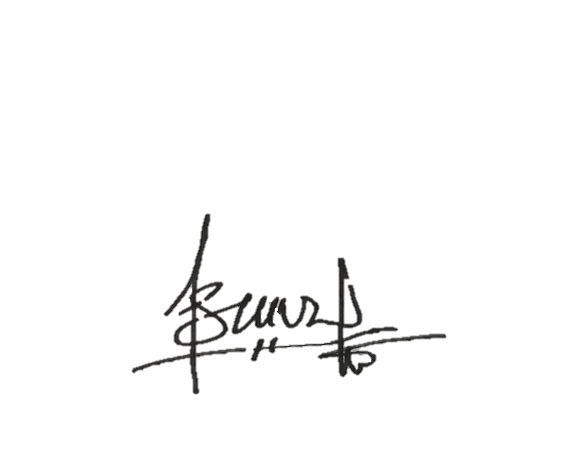      NOTULIS                                                                                         	                Wella Saputri, S.I.Kom					           			 NIP.198807072022212001DOKUMENTASI POKJA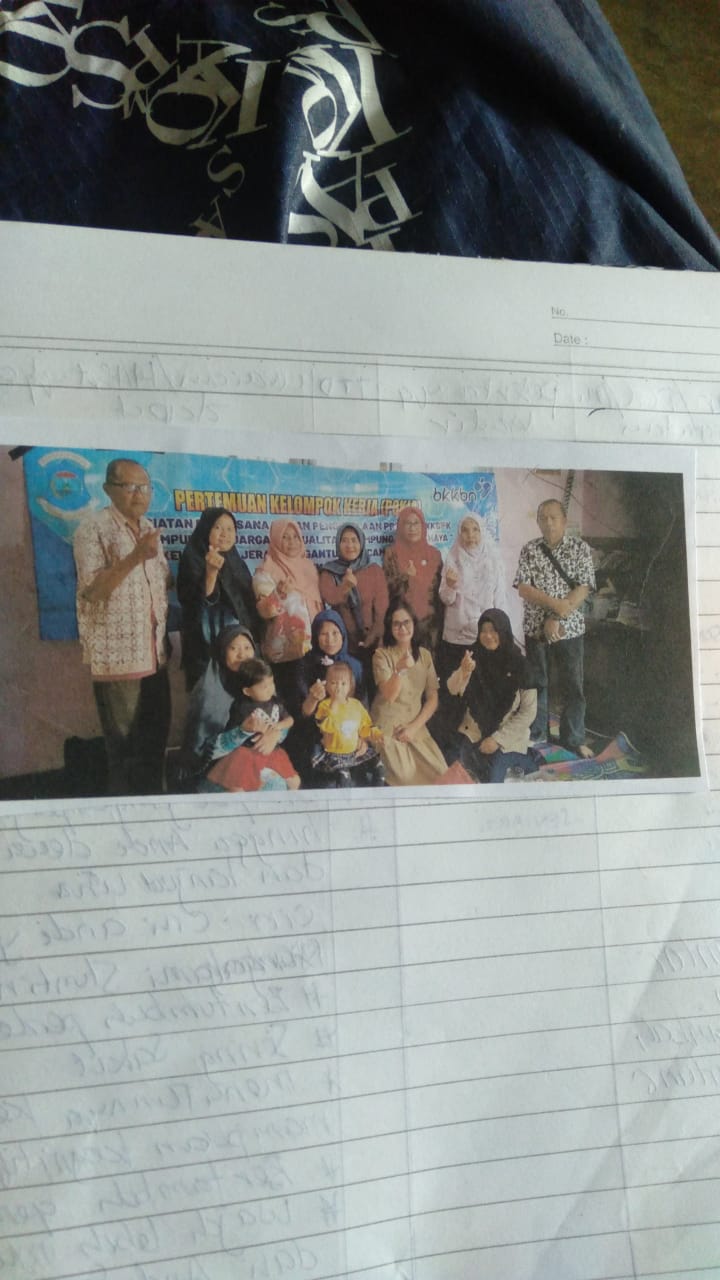 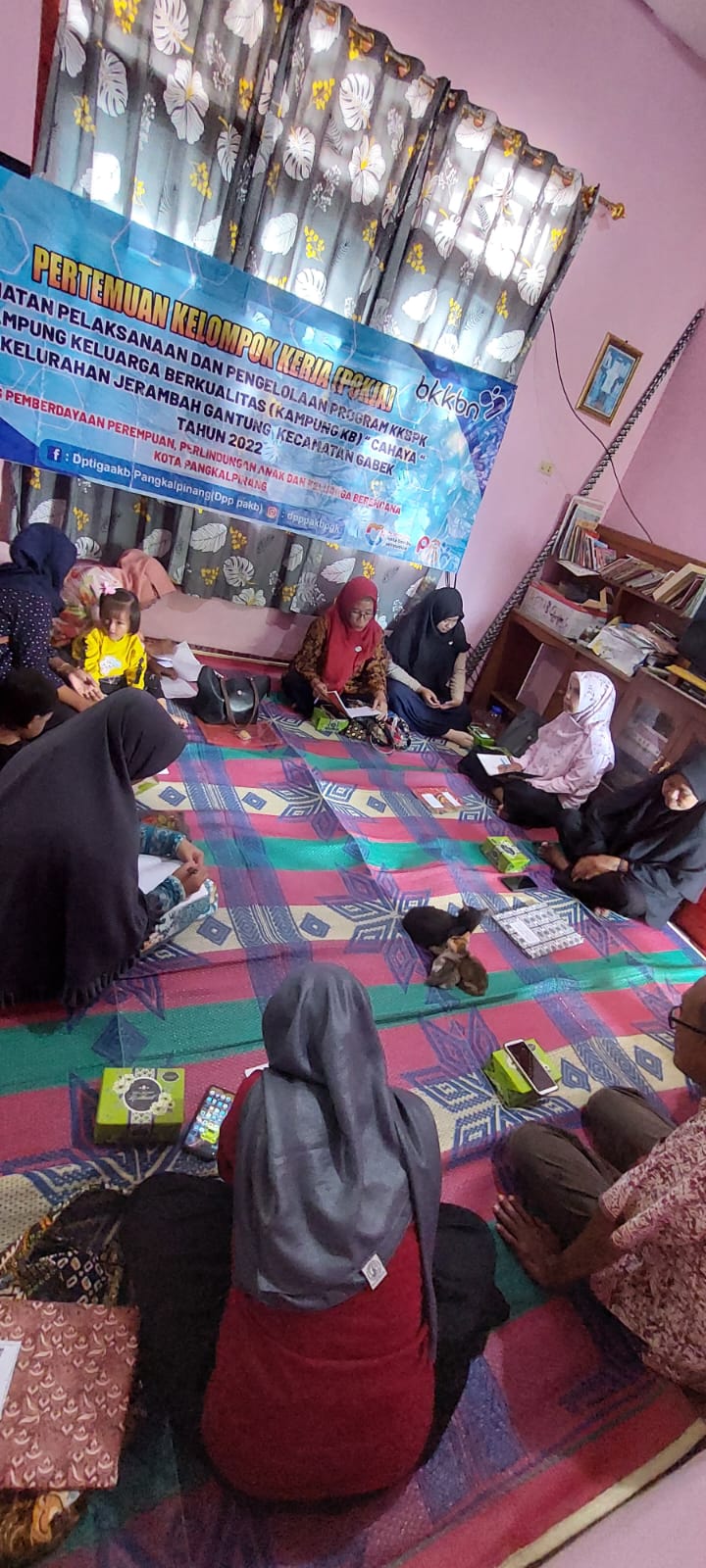 